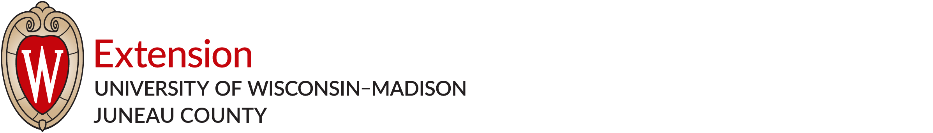 Juneau County 4-H 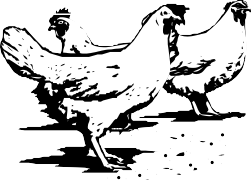 Record Book FormPOULTRY PROJECT FOR 20___SkillsLearned or improvedLearned or improvedSkillsLearned or improvedLearned or improvedSkillsThis yearPast yearsSkillsThis yearPast yearsFeed - nutritionIdentify colorsWash birdsIdentify breedsTrim toenailsBreed birdsChoose or cull birdsCandle eggsCarry correctlyGrade eggsKnow healthy birdHatch eggsKnow diseasesControl parasitesIdentify partsAdminister medicationIdentify sexPose for showDateItems purchased, services, etc.AmountTotal Project Expenses$DateDescriptionAmountTotal Project Income$What did you exhibit?When/WherePlacing